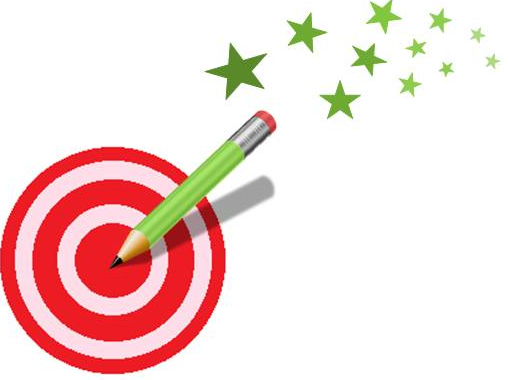 60+30=	40+30=80+10=	10+70=40+30=	20+20=30+60=	50+50=90-30=	80-70=80-10=	70-70=70-50=	90-60=60-40=	60-40=50+     =80	70+      =9030+     =90	30+     =8040+     =70	10+     =7060+     =90	50+     =100http://lewebpedagogique.com/strategiescalcul/60+30=	40+30=80+10=	10+70=40+30=	20+20=30+60=	50+50=90-30=	80-70=80-10=	70-70=70-50=	90-60=60-40=	60-40=50+     =80	70+      =9030+     =90	30+     =8040+     =70	10+     =7060+     =90	50+     =100http://lewebpedagogique.com/strategiescalcul/